08 días  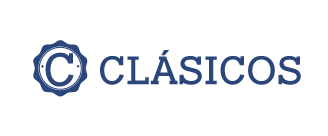 Salidas: Sábados (06 junio – 24 octubre 2020)Mínimo 2 pasajeros.Dia 1.- TorontoLlegada al aeropuerto de Toronto, recepción y traslado a nuestro hotel. Tiempo libre, aconsejamos visitar el barrio del Entertainment, entre las calles King y Queen que en este momento es el lugar de esparcimiento nocturno más dinámico en Toronto y el lujoso barrio de Yorkville en donde están las boutiques de lujo, o el Puerto de Toronto que adquiere particular vida por la tarde. Alojamiento.Dia 2.- Toronto – Niagara - TorontoDesayuno. A las 08:00 encuentro con su guía en el Lobby y salida para inicio de su viaje. Salida hacia el centro de Toronto. Visita panorámica de la ciudad, una de las más importantes, cosmopolitas, divertidas y bellas de Norteamérica. Conoceremos el centro financiero y la zona comercial, el antiguo y el nuevo Ayuntamiento, un moderno edificio flanqueado por dos torres encorvadas que rodean una cúpula central blanca; Queen’s Park, donde encontramos el Parlamento de Ontario, Chinatown, el Estadio Rogers (Blue Jays) , el primero del mundo en disponer de un techo abovedado corredizo y la Torre Canadian Nacional, que con sus 553 metros de altura ha ostentado el récord de ser la torre de comunicaciones más alta del mundo (Subida no incluida). Luego, seguimos a las espectaculares Cataratas del Niágara, atravesando el pintoresco e histórico pueblo de Niagara-on-the-lake.  Haremos una parada para desfrutar de este pueblo encantador.  Salida a las famosas Cataratas del Niágara, pequeño grupo de grandes cascadas situadas en el río Niágara, en la frontera entre los Estados Unidos y Canadá. Están formadas por tres saltos de agua diferenciados: las cataratas canadienses (Ontario), las cataratas americanas (Nueva York) y las más pequeñas, las cataratas Velo de Novia. Nosotros visitaremos la parte canadiense, donde existen varias torres con vistas a las cataratas: como la Torre Skylon y la Konica Minolta Tower. Almuerzo buffet en el Restaurante Skylon (incluido) que ofrece una espectacular vista panorámica. Posteriormente embarcaremos en el famoso Barco “Hornblower” (Incluido), donde los visitantes, cubiertos con impermeables con capucha, son conducidos al píe de las cataratas, para conocerlas muy de cerca, disfrutando de una espectacular vista panorámica. Estos barcos llevan pasajeros por debajo de las cataratas desde 1846. Tiempo libre durante el cual tendrá la opción de participar en un espectacular vuelo en helicóptero sobre las cataratas, regreso a Toronto, Cena en el centro (incluido). Regreso al Hotel, alojamiento.Dia 3.- Toronto – 100 islas – OttawaDesayuno. Salida en dirección hacia la bella Región de las Mil Islas. Paseo en barco, por el río San Lorenzo, recorriendo una de las zonas más espectaculares de este río y bordeando alguna de las 1800 islas que emergen en esta zona. Tras el almuerzo en restaurante, seguimos hacia la Capital Nacional de Canadá.  Ottawa, designada capital de Canadá en el siglo XIX por la reina Victoria de Inglaterra. Bellísima capital del país y una de las más tranquilas. Llegada y una visita panorámica donde destaca el Parlamento, edificio de estilo neogótico, a orillas del río Ottawa. La colina del Parlamento está dominada por tres bloques de edificios: la Torre de la Paz (espectacular estructura de 92m de altura y 53 campanas de bronce); el Centenial Flame y la Casa de los Comunes. Veremos también la Corte Suprema, la Basílica de Notre-Dame, construida a finales de siglo XIX y considerada la iglesia más antigua de la ciudad. Pasaremos también por la residencia del Primer Ministro Canadiense, descubriremos la sencilla belleza del canal de los Saltos Rideau sin olvidarnos del barrio de las embajadas, el Parlamento Canadiense, Sussex Drive, el Centro Nacional de las Artes, el Museo de la Historia Canadiense Cena y alojamiento.Dia 4.- Ottawa- Parque Omega – Montebello -Tremblant Desayuno. Un poco de tiempo libre, salida hacia Montebello nos paramos en el lujoso Hotel Fairmont Montebello, construido completamente con troncos de árboles importados del oeste canadiense.  Almuerzo buffet.  Salida hacia Mont Tremblant, en camino Visitaremos el Parque Omega en donde se podremos observar la fauna canadiense en medio semisalvaje. Saliendo del Parque Omega, Continuaremos nuestro viaje hasta Mont-Tremblant.  Esta población, hoy en día, es conocida como una de las mejores estaciones de esquí de Canadá, Esta encantadora población que, fuera de la temporada invernal, ofrece unos paisajes realmente bonitos. Rodeada de pinos centenarios y frondosos bosques, fue la fuente de suministro de papel en los inicios del proceso colonizador. Cena en restaurante (incluido). Alojamiento en Tremblant.Dia 5.- Tremblant – Cabaña Chez Danny – QuebecDesayuno. Salida hacia Trois Rivieres (Tres-Ríos).  Llegada y Almuerzo en la cabaña de azúcar de Chez Danny, donde degustaremos algunos platos típicos de la región y nos explicaran como se produce el auténtico jarabe de arce (Miel de maple).   Luego, A continuación, seguimos hacia Quebec.  Llegada, visita panorámica de la ciudad con su guía Acompañante, única ciudad amurallada de América del Norte y declarada por Naciones Unidas como "Patrimonio Universal". Conoceremos las fortalezas, el chateau de Frontenac, la Asamblea Nacional, la Plaza Real, la Catedral, el Puerto Viejo y otros muchos lugares de interés.  Tiempo libre para disfrutar de esta ciudad histórica con su influencias francesa y británica.  Cena, Alojamiento.Dia 6.- Quebec Desayuno. Visita de esta bella región de la Costa de Beaupre, en la que podrá conocer la encantadora Isla de Orleans, en donde podrá observar la ebullición de estos productores agrícolas y sus bellísimos pueblos, la Costa de Beaupre con su camino real y sus antiguas casas rurales, el magnífico Canyon de Santa Ana que con su bella cascada en un decorado natural. Las Cataratas Montmorency que con sus 83 metros de altura son más altas que el Niagara en donde montaremos en el funicular que nos llevara a la parte alta. Almuerzo Incluido. ¡Una excursión de contrastes que seguramente satisfará a los más exigentes!  Tiempo libre. Cena en la Plaza Real. Alojamiento.Dia 7.- Quebec – MontrealDesayuno. Salida hacia Montreal, Llegada y almuerzo temprano con especialidad Montrealense de carne ahumado. Tras el almuerzo, realizaremos la visita panorámica de Montreal, segunda ciudad de habla francesa más grande del mundo. Durante la visita exploraremos el centro de la ciudad, con su impresionante Basílica de Notre Dame (entradas no incluidas). Veremos, el Montreal Viejo, la Universidad de McGill, la columna de Nelson (monumento más antiguo de la ciudad), y si bien hay quien piensa que es una réplica de la columna de Trafalgar Square, en realidad Montreal se adelantó a Londres 34 años; Pasaremos por el Ayuntamiento.   Tendremos un poco de tiempo libre para disfrutar del viejo Montreal. Salimos hacia el Mont-Royal, el parque más importante de Montreal. Subido a pie al Mirador de Kondiaronk en donde veremos una viste increíble de la ciudad de Montreal y el río San Lorenzo. Regreso al centro y cena. Alojamiento.Dia 8.- MontrealDesayuno. A la hora acordada traslado al aeropuerto. Fin de los servicios.SE NECESITA PERMISO ETA PARA VISITAR CANADÁIncluye:Traslado de llegada y salida7 noches de alojamiento.7 desayunos en hotel, 6 Almuerzos (Entre ellos Almuerzo en Torre Skylon Niagara), 6 Cenas incluyendo IVA y propinas en restaurantesVisita de ciudad en Toronto, Niágara, Ottawa, Québec y Montreal, Parada en Niagara on the LakePaseo en barco Hornblower (cuando no esté disponible se reemplazará por acceso a los túneles escénicos),Paseo en barco en 1000 islas (en caso de no estar disponible se reemplazará por Museo de Historia en Ottawa)Admisión en Canyon de Santa Ana, en Parque de las Cataratas Montmorency con uso del Funicular, Admisión a Basílica de Santa AnnaNo incluye:Boleto aereoManejo de equipajeAlmuerzo del día 1 y 8 y Cenas del día 1 y 8Actividades Marcadas como opcionalesPropinas (a la discreción de los pasajeros, se aconseja 5$ por persona por día al guía y 4$ por persona por día al ChoferBebidas en las comidasTodo servicio no descrito en el precio incluyeImportante:Habitaciones estándar. En caso de preferir habitaciones superiores favor de consultarNo se reembolsará ningún traslado o visita en el caso de no disfrute o de cancelación del mismo.Precio de menor e infante aplica compartiendo habitación con 2 adultos.Favor de avisar en caso de no requerir traslados.Traslados entre las 23:00 y las 6:00 tendrán un suplemento, favor de consultar.Algunos hoteles no son céntricos.HOTELES PREVISTOS O SIMILARESHOTELES PREVISTOS O SIMILARESHOTELES PREVISTOS O SIMILARESCIUDADHOTELCAT.TORONTOCHELSEA HOTELPOTTAWARAMADA PLAZA DU CASINOTSTREMBLANTHOLIDAY INN EXPRESSTSQUEBECTRAVELODGETLE MUST AIRPORTTMONTREALRAMADA PLAZA BY WYNDHAMTTARIFA POR PERSONA EN USDTARIFA POR PERSONA EN USDTARIFA POR PERSONA EN USDTARIFA POR PERSONA EN USDTARIFA POR PERSONA EN USDTARIFA POR PERSONA EN USDTARIFA POR PERSONA EN USDDBLTPLCPLSGLMNRINFTERRESTRE17601610155023201200620TERRESTRE Y AEREO214019901930270015801000SUGERENCIA DE VUELO CON AIR CANADA MEX/YYZ//YUL/MEXSUGERENCIA DE VUELO CON AIR CANADA MEX/YYZ//YUL/MEXSUGERENCIA DE VUELO CON AIR CANADA MEX/YYZ//YUL/MEXSUGERENCIA DE VUELO CON AIR CANADA MEX/YYZ//YUL/MEXSUGERENCIA DE VUELO CON AIR CANADA MEX/YYZ//YUL/MEXIMPUESTOS (SUJETOS A CONFIRMACIÓN): 350 USDIMPUESTOS (SUJETOS A CONFIRMACIÓN): 350 USDIMPUESTOS (SUJETOS A CONFIRMACIÓN): 350 USDSUPLEMENTO DESDE EL INTERIOR DEL PAÍS: CONSULTARSUPLEMENTO DESDE EL INTERIOR DEL PAÍS: CONSULTARSUPLEMENTO DESDE EL INTERIOR DEL PAÍS: CONSULTARTARIFAS SUJETAS A DISPONIBILIDAD Y CAMBIO SIN PREVIO AVISO TARIFAS SUJETAS A DISPONIBILIDAD Y CAMBIO SIN PREVIO AVISO TARIFAS SUJETAS A DISPONIBILIDAD Y CAMBIO SIN PREVIO AVISO TARIFAS SUJETAS A DISPONIBILIDAD Y CAMBIO SIN PREVIO AVISO SE CONSIDERA MENOR DE 2 A 11 AÑOS E INFANTE DE 0 A 2 AÑOSVIGENCIA: 06 JUN - 24 OCT 2020 (EXCEPTO PUENTES, SEMANA SANTA, DÍAS FESTIVOS, CONSULTE SUPLEMENTOS).     VIGENCIA: 06 JUN - 24 OCT 2020 (EXCEPTO PUENTES, SEMANA SANTA, DÍAS FESTIVOS, CONSULTE SUPLEMENTOS).     VIGENCIA: 06 JUN - 24 OCT 2020 (EXCEPTO PUENTES, SEMANA SANTA, DÍAS FESTIVOS, CONSULTE SUPLEMENTOS).     VIGENCIA: 06 JUN - 24 OCT 2020 (EXCEPTO PUENTES, SEMANA SANTA, DÍAS FESTIVOS, CONSULTE SUPLEMENTOS).     VIGENCIA: 06 JUN - 24 OCT 2020 (EXCEPTO PUENTES, SEMANA SANTA, DÍAS FESTIVOS, CONSULTE SUPLEMENTOS).     